　　　　　　　　　　　　　　　　　　　　　　　　　　　　　　　　　　　　　令和３年１０月１９日各市町教育委員会教育長　様各　小　中　学　校　長　様各　　関　　係　　者　　様　　　　　　　　　　　　　　　　　　　　　　　　　　　　　　　　　　荒尾市教育委員会　教育長　浦部　眞　　　　　　　　　　　　　　　　　　　　　　　　　　　　　　　　　　荒尾市立府本小学校　校長　児玉伊左夫平成31･令和元年度、令和２年度、令和３年度　荒尾市教育委員会指定「キャリア教育」研究推進校荒尾市立府本小学校研究発表会（zoomによるオンライン開催）≪研究主題≫主体的に考えを持ち、自信を持って共有する児童の育成～総合的な学習の時間と各教科等との相互作用を通して～　清秋の候、皆様にはますますご清祥のこととお喜び申し上げます。　さて、本校では、平成３１・令和元～３年度、荒尾市教育委員会から「キャリア教育」の研究推進校の指定を受け、「主体的に考えを持ち、自信を持って共有する児童の育成」をテーマに研究を進めてきております。　つきましては、下記の要領でこれまでの研究及び実践の成果を公開し、皆様からのご指導とご助言を賜りたく、ここに御案内申し上げます。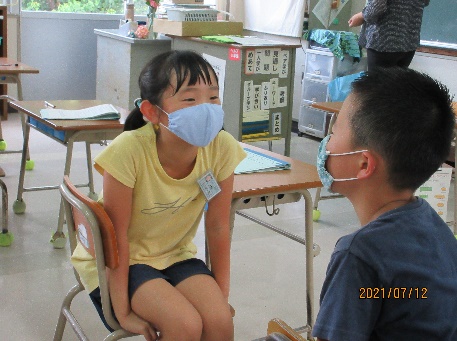 １　期　日　　令和３年１２月３日（金）　　　　２　会　場　　荒尾市立府本小学校　　３　開催方法　オンライン配信（zoom）　　　　　　　４　日　程　13:00 13:30　         13:50 14:00　         14:45 15:00　        15:40 15:50　       16:30５　オリエンテーション　　　１３:３０～１３:５０　※ZOOM①ZOOM②で配信　  　○児童による学校紹介　　○研究の概要・公開授業の見どころ紹介６　公開授業　　　　　　　　１４:００～１４:４５　７　分科会　　　　　　　　　１５:００～１５:４０　※配信は公開授業と同じ８　全体会　　　　　　　　　１５:５０～１６:３０　※ZOOM③で配信開会　　　　　　　　　　   荒尾市立府本小学校 教頭　右田 尚久会場校校長あいさつ　　　   荒尾市立府本小学校 校長　児玉 伊左夫研究発表　　　　　　　　   荒尾市立府本小学校 教諭　佐々木 悠（研究主任）まとめ　　　　　　　　　 　荒尾市教育委員会 教育審議員                            兼 学校教育課長          村上 豊優荒尾市教育委員会謝辞　　 　荒尾市教育委員会 教育長　浦部 眞閉会　　　　　　　　　　　 荒尾市立府本小学校 教頭　右田 尚久　９　ミーティングID及びパスコードに関しては、関係封筒に同封しておりますのでご確　認ください。10　参加申込について参加希望の場合は、「QRコード」を読み取り、必要事項を御入力の上、送信をお願いします。パソコンからは以下のアドレスでお申し込みください。https://forms.office.com/r/iGu5bQPHG2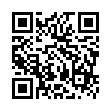 申込期限　　１１月１２日（金）申し込み先　〒８６４－０１６５　熊本県荒尾市樺２３１３番地２　　　　　　　　　荒尾市立府本小学校　教頭　右田尚久　　　受付オリエンテーションzoom①zoom②休憩公開授業zoom①zoom②休憩分科会zoom①zoom②休憩全体会zoom③学年教科「単元名」授業者配信４年１組総学「小代焼のひみつをさぐろう」森田大介 教諭ZOOM①５年１組算数「面積の求め方を考えよう」北村栄敏 教諭ZOOM②部会名司会者助言者総学部会山田公洋 教頭 （荒尾市立荒尾第四中）池田健一 校長 （荒尾市立桜山小）教科部会岩本直幸 教頭 （荒尾市立清里小）安本賢治 校長 （荒尾市立八幡小）